Приложение № 4к решению Красноярского городского Совета депутатовот _____________ № _____Графическое описание местоположения границ территориальной зоны"Многофункциональные подзоны (МФ-1)"ОПИСАНИЕ МЕСТОПОЛОЖЕНИЯ ГРАНИЦГраница территориальной зоны "Многофункциональные подзоны (МФ-1)" в районе пр-кт Свободный, 64 в границах мкр. Серебряный в Октябрьском районе(наименование объекта, местоположение границ которого описано (далее - объект)Раздел 1Раздел 2Раздел 3Раздел 4Сведения об объектеСведения об объектеСведения об объектеN п/пХарактеристики объектаОписание характеристик1231Местоположение объектаКрасноярский край, город Красноярск2Площадь объекта ± величина погрешности определения площади (P ± ∆P), м²20993 ± 513Иные характеристики объекта-Сведения о местоположении границ объектаСведения о местоположении границ объектаСведения о местоположении границ объектаСведения о местоположении границ объектаСведения о местоположении границ объектаСведения о местоположении границ объектаСведения о местоположении границ объектаСведения о местоположении границ объектаСведения о местоположении границ объектаСведения о местоположении границ объектаСведения о местоположении границ объекта1. Система координат МСК 1671. Система координат МСК 1671. Система координат МСК 1671. Система координат МСК 1671. Система координат МСК 1671. Система координат МСК 1671. Система координат МСК 1671. Система координат МСК 1671. Система координат МСК 1671. Система координат МСК 1671. Система координат МСК 1672. Сведения о характерных точках границ объекта2. Сведения о характерных точках границ объекта2. Сведения о характерных точках границ объекта2. Сведения о характерных точках границ объекта2. Сведения о характерных точках границ объекта2. Сведения о характерных точках границ объекта2. Сведения о характерных точках границ объекта2. Сведения о характерных точках границ объекта2. Сведения о характерных точках границ объекта2. Сведения о характерных точках границ объекта2. Сведения о характерных точках границ объектаОбозначение характерных точек границОбозначение характерных точек границКоординаты, мКоординаты, мКоординаты, мКоординаты, мМетод определения координат характерной точкиМетод определения координат характерной точкиСредняя квадратическая погрешность положения характерной точки (Mt), мСредняя квадратическая погрешность положения характерной точки (Mt), мОписание обозначения точки на местности (при наличии)Обозначение характерных точек границОбозначение характерных точек границXXYYМетод определения координат характерной точкиМетод определения координат характерной точкиСредняя квадратическая погрешность положения характерной точки (Mt), мСредняя квадратическая погрешность положения характерной точки (Mt), мОписание обозначения точки на местности (при наличии)11223344556-----------3. Сведения о характерных точках части (частей) границы объекта3. Сведения о характерных точках части (частей) границы объекта3. Сведения о характерных точках части (частей) границы объекта3. Сведения о характерных точках части (частей) границы объекта3. Сведения о характерных точках части (частей) границы объекта3. Сведения о характерных точках части (частей) границы объекта3. Сведения о характерных точках части (частей) границы объекта3. Сведения о характерных точках части (частей) границы объекта3. Сведения о характерных точках части (частей) границы объекта3. Сведения о характерных точках части (частей) границы объекта3. Сведения о характерных точках части (частей) границы объекта3. Сведения о характерных точках части (частей) границы объектаОбозначение характерных точек части границыКоординаты, мКоординаты, мКоординаты, мКоординаты, мМетод определения координат характерной точкиМетод определения координат характерной точкиСредняя квадратическая погрешность положения характерной точки (Mt), мСредняя квадратическая погрешность положения характерной точки (Mt), мОписание обозначения точки на местности (при наличии)Описание обозначения точки на местности (при наличии)Описание обозначения точки на местности (при наличии)Обозначение характерных точек части границыXXYYМетод определения координат характерной точкиМетод определения координат характерной точкиСредняя квадратическая погрешность положения характерной точки (Mt), мСредняя квадратическая погрешность положения характерной точки (Mt), мОписание обозначения точки на местности (при наличии)Описание обозначения точки на местности (при наличии)Описание обозначения точки на местности (при наличии)122334455666Часть № 1 (в районе пр-кт Свободный, 64 в мкр. Серебряный, Октябрьский район)Часть № 1 (в районе пр-кт Свободный, 64 в мкр. Серебряный, Октябрьский район)Часть № 1 (в районе пр-кт Свободный, 64 в мкр. Серебряный, Октябрьский район)Часть № 1 (в районе пр-кт Свободный, 64 в мкр. Серебряный, Октябрьский район)Часть № 1 (в районе пр-кт Свободный, 64 в мкр. Серебряный, Октябрьский район)Часть № 1 (в районе пр-кт Свободный, 64 в мкр. Серебряный, Октябрьский район)Часть № 1 (в районе пр-кт Свободный, 64 в мкр. Серебряный, Октябрьский район)Часть № 1 (в районе пр-кт Свободный, 64 в мкр. Серебряный, Октябрьский район)Часть № 1 (в районе пр-кт Свободный, 64 в мкр. Серебряный, Октябрьский район)Часть № 1 (в районе пр-кт Свободный, 64 в мкр. Серебряный, Октябрьский район)Часть № 1 (в районе пр-кт Свободный, 64 в мкр. Серебряный, Октябрьский район)Часть № 1 (в районе пр-кт Свободный, 64 в мкр. Серебряный, Октябрьский район)1632075.83632075.8393058.1693058.16Картометрический методКартометрический метод0.10.1---2632064.81632064.8193121.4893121.48Картометрический методКартометрический метод0.10.1---3632049.02632049.0293220.4193220.41Картометрический методКартометрический метод0.10.1---4632013.14632013.1493262.8293262.82Картометрический методКартометрический метод0.10.1---5631983.54631983.5493232.6093232.60Картометрический методКартометрический метод0.10.1---6631937.19631937.1993192.5893192.58Картометрический методКартометрический метод0.10.1---7631963.67631963.6793040.3593040.35Картометрический методКартометрический метод0.10.1---8631963.84631963.8493039.3593039.35Картометрический методКартометрический метод0.10.1---1632075.83632075.8393058.1693058.16Картометрический методКартометрический метод0.10.1---Сведения о местоположении измененных (уточненных) границ объектаСведения о местоположении измененных (уточненных) границ объектаСведения о местоположении измененных (уточненных) границ объектаСведения о местоположении измененных (уточненных) границ объектаСведения о местоположении измененных (уточненных) границ объектаСведения о местоположении измененных (уточненных) границ объектаСведения о местоположении измененных (уточненных) границ объектаСведения о местоположении измененных (уточненных) границ объекта1. Система координат МСК 1671. Система координат МСК 1671. Система координат МСК 1671. Система координат МСК 1671. Система координат МСК 1671. Система координат МСК 1671. Система координат МСК 1671. Система координат МСК 1672. Сведения о характерных точках границ объекта2. Сведения о характерных точках границ объекта2. Сведения о характерных точках границ объекта2. Сведения о характерных точках границ объекта2. Сведения о характерных точках границ объекта2. Сведения о характерных точках границ объекта2. Сведения о характерных точках границ объекта2. Сведения о характерных точках границ объектаОбозначение характерных точек границСуществующие координаты, мСуществующие координаты, мИзмененные (уточненные) координаты, мИзмененные (уточненные) координаты, мМетод определения координат характерной точкиСредняя квадратическая погрешность положения характерной точки (Mt), мОписание обозначения точки на местности (при наличии)Обозначение характерных точек границXYXYМетод определения координат характерной точкиСредняя квадратическая погрешность положения характерной точки (Mt), мОписание обозначения точки на местности (при наличии)12345678--------3. Сведения о характерных точках части (частей) границы объекта3. Сведения о характерных точках части (частей) границы объекта3. Сведения о характерных точках части (частей) границы объекта3. Сведения о характерных точках части (частей) границы объекта3. Сведения о характерных точках части (частей) границы объекта3. Сведения о характерных точках части (частей) границы объекта3. Сведения о характерных точках части (частей) границы объекта3. Сведения о характерных точках части (частей) границы объектаОбозначение характерных точек части границыСуществующие координаты, мСуществующие координаты, мИзмененные (уточненные) координаты, мИзмененные (уточненные) координаты, мМетод определения координат характерной точкиСредняя квадратическая погрешность положения характерной точки (Mt), мОписание обозначения точки на местности (при наличии)Обозначение характерных точек части границыXYXYМетод определения координат характерной точкиСредняя квадратическая погрешность положения характерной точки (Mt), мОписание обозначения точки на местности (при наличии)12345678Часть №1Часть №1Часть №1Часть №1Часть №1Часть №1Часть №1Часть №1--------План границ объекта (часть № 1)План границ объекта (часть № 1)План границ объекта (часть № 1)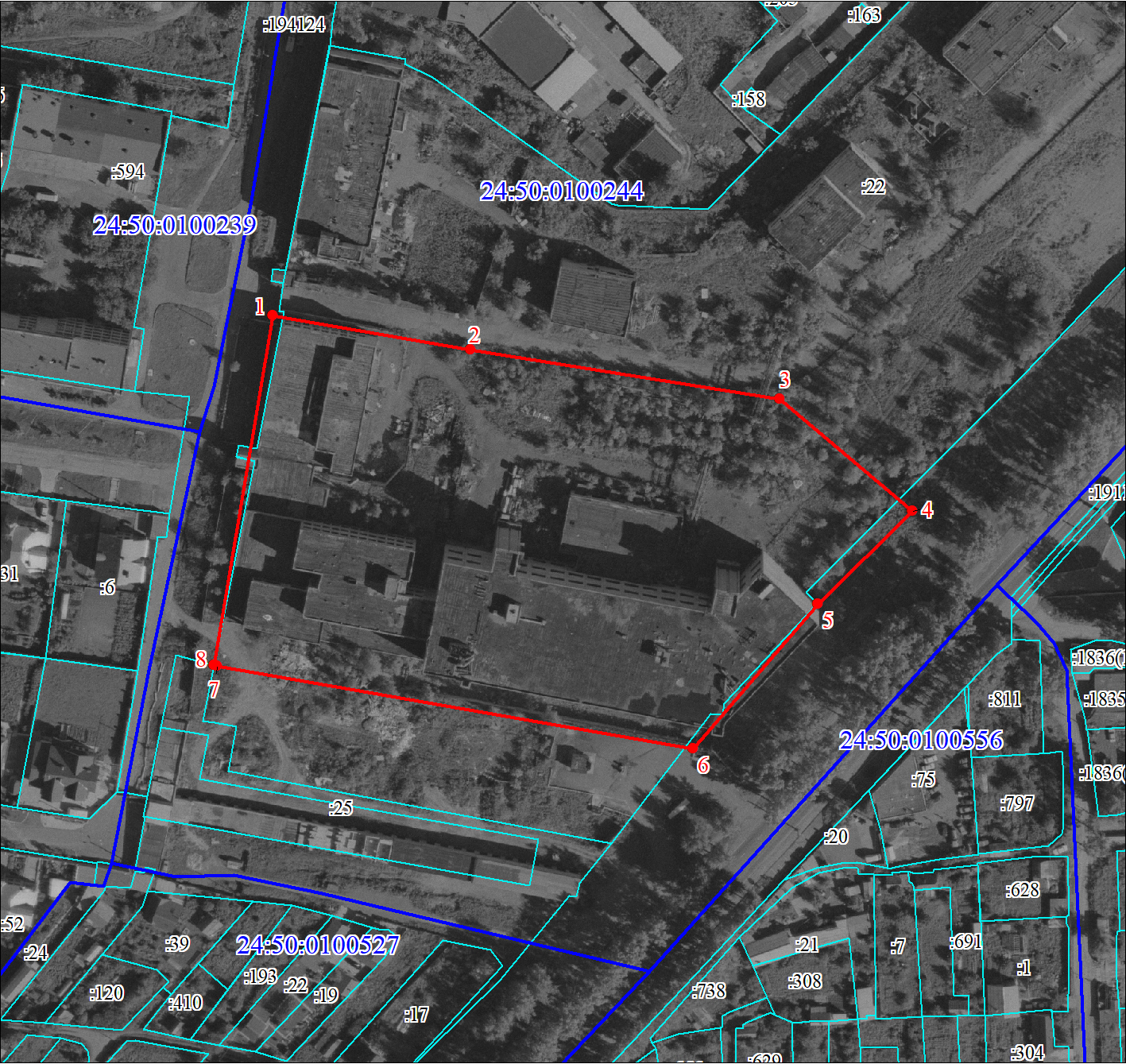 Масштаб 1:2000Масштаб 1:2000Масштаб 1:2000Используемые условные знаки и обозначения:Используемые условные знаки и обозначения:Используемые условные знаки и обозначения: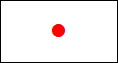 Характерная точка границы объекта Характерная точка границы объекта 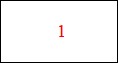 Надписи номеров характерных точек границы объекта Надписи номеров характерных точек границы объекта 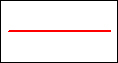 Граница объекта Граница объекта 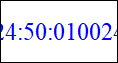 Обозначение кадастрового кварталаОбозначение кадастрового квартала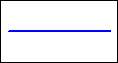 Граница кадастрового кварталаГраница кадастрового квартала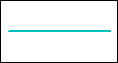 Существующая часть границы, имеющиеся в ЕГРН сведения о которой достаточны для определения ее местоположенияСуществующая часть границы, имеющиеся в ЕГРН сведения о которой достаточны для определения ее местоположения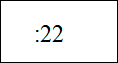 Надписи кадастрового номера земельного участкаНадписи кадастрового номера земельного участкаПодпись__________________ Куклина Т. Г.Подпись__________________ Куклина Т. Г.Дата 27 ноября 2019 г.Место для оттиска печати (при наличии) лица, составившего описание местоположения границ объектаМесто для оттиска печати (при наличии) лица, составившего описание местоположения границ объектаМесто для оттиска печати (при наличии) лица, составившего описание местоположения границ объекта